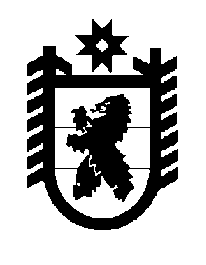 Российская Федерация Республика Карелия    ПРАВИТЕЛЬСТВО РЕСПУБЛИКИ КАРЕЛИЯРАСПОРЯЖЕНИЕот  9 ноября 2015 года № 687р-Пг. Петрозаводск 1. Разрешить органам исполнительной власти Республики Карелия, государственным казенным учреждениям Республики Карелия в пределах средств, предусмотренных бюджетными сметами на 2015 год, приобретение новогодних подарков для детей работников, исходя из стоимости подарка не более 500 рублей и возраста ребенка до 14 лет включительно.2. Рекомендовать бюджетным и автономным учреждениям Республики Карелия предусмотреть расходы на приобретение в 2015 году новогодних подарков для детей работников, исходя из стоимости подарка и возраста ребенка, установленных в пункте 1 настоящего распоряжения. ГлаваРеспублики  Карелия                                                              А.П. Худилайнен